Персональные данные выпускника: Ф.И.О: Аветисян Герасим ГригорьевичДата рождения: 14.11.2003 г.Телефон: 89025019687Адрес эл. почты: kazaryanh5@gmail.comУчебное заведение:ГАПОУ СО «Богдановичский политехникум»Специальность: "Техническое обслуживание и ремонт автомобильного транспорта" Квалификация: Техник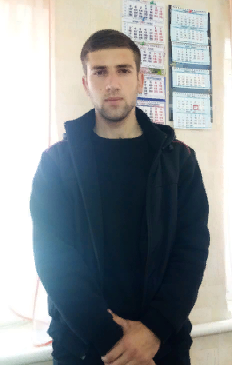 Тип деятельности, которым вы хотели бы заниматься:Работать по специальности.Хобби: Спорт.Жизненное кредо: Трудолюбие, целеустремленность по жизни.Дополнительные сведения:Водительское удостоверение категории В, В1, М.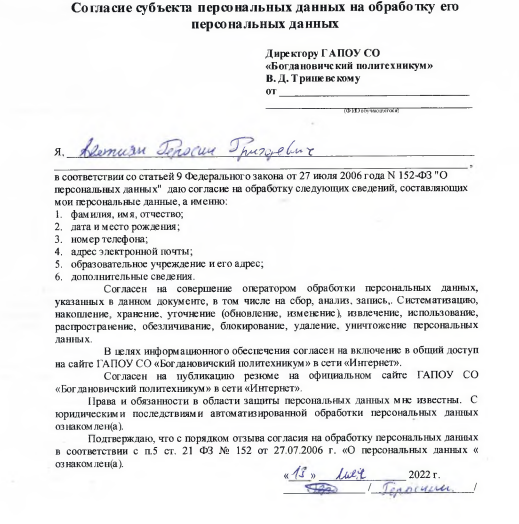 